Doel van de functieHet ontwikkelen en organiseren van een beleid ter ondersteuning en vorming van het Dilbeekse jeugdwerk (jeugdraad, jeugdverenigingen, jeugdhuizen, …)Het uitbouwen van een netwerk met het jeugdwerk (jeugdraad, jeugdverenigingen, jeugdhuizen, …) met sterke verbindende relaties tussen de vrijwilligers, het jeugdwerk, het team en de groep Dilbeek. Het coördineren van het beleid, het beheer en het onderhoud van de jeugdwerkinfrastructuur omeen klimaat te creëren dat jongeren ondersteunt, informeert, inspireert en stimuleert om hun rol als vrijwilliger, begeleider, organisator, … in het jeugdwerk op te nemen en uit te voeren  de dienstverlening te realiseren conform plan en kwaliteitsnormenin lijn met de missie, de doelstellingen, de organisatieprincipes en de waarden van de organisatie. Organogram De Groep Dilbeek bestaat uit gemeente, OCMW, 2 vzw’s in de sport- en cultuursector, politie Dilbeek, het gemeentelijk onderwijs en de vzw Gemeentelijke Kinderopvang Dilbeek. Het organogram is opgebouwd uit 1 ondersteunende stroom en 5 primaire stromen, waar Vrije Tijd één van is. De 5 primaire stromen (vrije tijd, openbare ruimte, burgerzaken/wonen&ondernemen, welzijn en politie) leveren rechtstreeks producten en diensten aan de burger. De stroom ondersteunende diensten en specialisten (ODS) werkt ter ondersteuning en in functie van de primaire stromen. Elke stroom is onderverdeeld in verschillende teams.De stroom Vrije Tijd bestaat uit 2 substromen: Cultuur & Samenleven en Sport & Gezondheid. De substroom Cultuur & Samenleven is samengesteld uit 5 teams: team kind, team jongeren, team gemeenschap, team kunsten en team kennis.  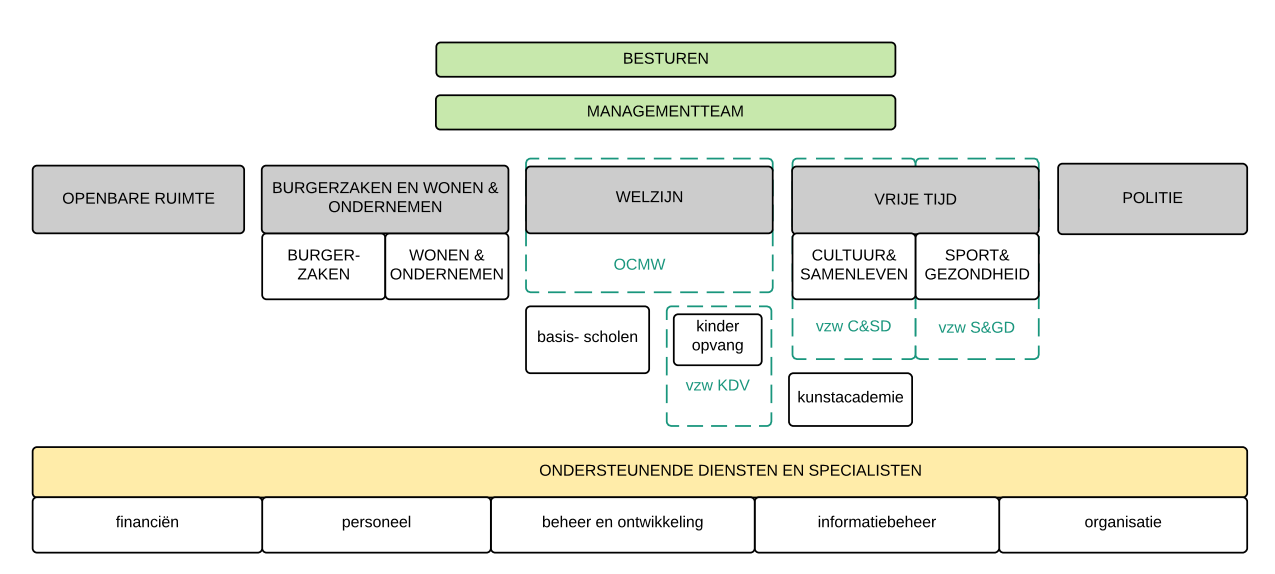 MissieMissie Groep DilbeekMissie Groep DilbeekMissie Groep DilbeekDe gemeente Dilbeek wilkader scheppen en richting gevenmogelijkheden en ruimte creërendynamiek ontlokken en versterkeninspelen op kansen en uitdagingenmet als doeleen aangename, veilige en duurzame leefomgeving te bouwen een creactieve en zorgzame samenleving te vormen, waarbij we mensen (*) verbinden, kansen geven en verantwoordelijkheid laten nemen (*) individuen, verenigingen, wijken, bedrijven, bezoekers, doelgroepen, ...Missie van het teamTeam Jongeren streeft naar de ontplooiing van alle jongeren, individueel en in groepDoor met, voor en tussen hen aan de slag te gaan met hun ideeën en talenten voor culturele, kunstzinnige, educatieve en gemeenschapsvormende activiteitenDoor het aanbieden van een stimulerend en inspirerend kader een klimaat te creëren voor jongeren, waarin ze in alle vrijheid kunnen ontdekken, experimenteren, mogen mislukken en vernieuwen en waarbij ze de maatschappij mee vorm gevenVertrekkende vanuit de ondersteuning van het jeugdwerk en het organiseren van een kwaliteitsvol cultuuraanbodVia een team dat flexibel is, duurzaam en respectvol handelt, gedreven is, vertrouwen geeft, samenwerkt met anderen, een open huis vormt en zichzelf voortdurend ontwikkelt. Waarden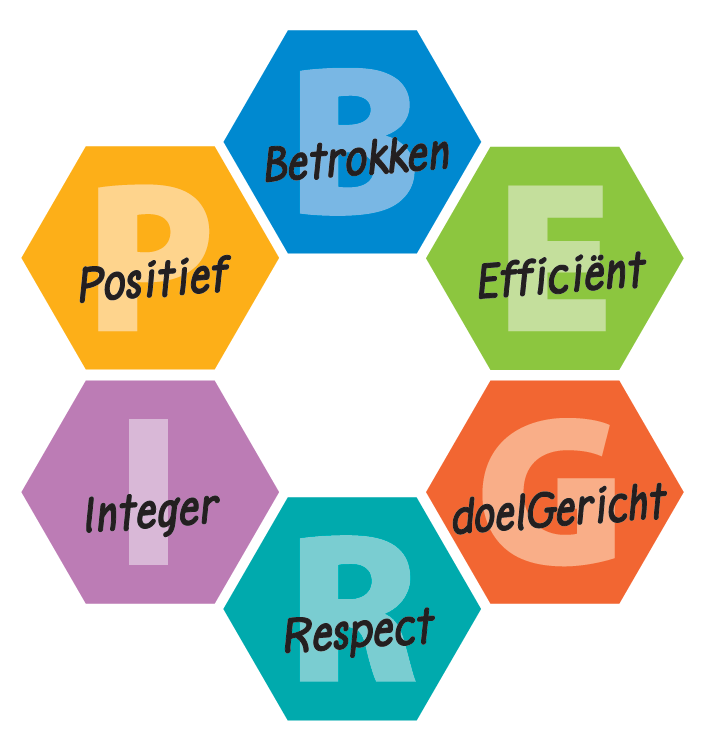 ResultaatgebiedenOntwikkelen en organiseren van een beleid ter ondersteuning en vorming van het jeugdwerkOntwikkelen en organiseren van een beleid ter ondersteuning en vorming van het jeugdwerkOntwikkelen en organiseren van een beleid ter ondersteuning en vorming van het jeugdwerkOntwikkelen en organiseren van een beleid ter ondersteuning en vorming van het jeugdwerkVerantwoordelijkheden Te bereiken resultaten Voorbeelden van activiteiten Ontwikkelen van een beleid ter ondersteuning en vorming van het jeugdwerk (jeugdraad, jeugdverenigingen, jeugdhuizen, …) Vertalen van het beleid in operationele plannen en deze tot uitvoer brengenOndersteunen van projecten georganiseerd vanuit het jeugdwerk Komen tot een coherente aanpak enstrategie in het werken met en voor het jeugdwerk waarbij een klimaat gecreëerd wordt dat hen ondersteunt, informeert, inspireert en stimuleert Via participatie noden, wensen, ideeën, … van het jeugdwerk verzamelen Inhoudelijke bijdrage leveren bij de opmaak van het meerjarenplan (analyse, acties, doelstellingen, …) Signaleren en oplossen van problemen, noden, wensen, … van het jeugdwerkInput geven voor de opmaak van het budget, beheren en opvolgen van het budgetUitvoeren van de acties uit het meerjarenplan o.a. gericht op het jeugdwerkOp zoek gaan naar extra financiële middelenOpmaken en evalueren van reglementen (o.a. reglement ter ondersteuning van het jeugdwerk)Ondersteunen van bestaande en nieuwe participatie/cocreatievormen met vrijwilligers (jeugdraad, jeugdhuizen, … )Adviseren van het jeugdwerkOndersteunen van projecten (Nacht van de Dilbeekse jeugd, …)  …Het coördineren van het beleid, beheer en onderhoud van de jeugdwerkinfrastructuur  Het coördineren van het beleid, beheer en onderhoud van de jeugdwerkinfrastructuur  Het coördineren van het beleid, beheer en onderhoud van de jeugdwerkinfrastructuur  Het coördineren van het beleid, beheer en onderhoud van de jeugdwerkinfrastructuur  Verantwoordelijkheden Te bereiken resultaten Voorbeelden van activiteiten Noden en behoeften mbt de jeugdwerkinfrastructuur  verzamelen en analyserenOntwikkelen en opvolgen van een beleid mbt de jeugdwerk-infrastructuurCoördineren en opvolgen van de werken in jeugdlokalen samen met het jeugdwerkKomen tot een beleid mbt jeugdwerkinfrastructuur ism het jeugdwerk met goed onderhouden en veilige jeugdlokalenHet ontstaan van een nieuwe participatie/cocreatievorm met het jeugdwerk voor het beheer en onderhoud van de jeugdlokalenJeugdwerk bevragen omtrent noden en behoeften mbt de jeugdwerkinfrastructuur Inhoudelijke bijdrage leveren bij de opmaak van het meerjarenplan (analyse, acties, doelstellingen, Participatievorm voor het beheer van jeugdwerkinfrastructuur evalueren en vernieuwenOpvolging van werken samen met logistieke medewerkers van het teamSubsidiereglement evalueren …Het uitbouwen van een netwerk met het jeugdwerk en partners  Het uitbouwen van een netwerk met het jeugdwerk en partners  Het uitbouwen van een netwerk met het jeugdwerk en partners  Het uitbouwen van een netwerk met het jeugdwerk en partners  Verantwoordelijkheden Te bereiken resultaten Voorbeelden van activiteiten Actief contacten leggen met het jeugdwerk, partners, … en aanvoelen wat er leeftInhoudelijk bijblijven met evoluties, tendensen, … binnen het jeugdwerk Het jeugdwerk, het team en de groep Dilbeek met elkaar verbinden en sterke relaties creërenOver de juiste kennis en contacten beschikken om het werk op een optimale manier te kunnen uitvoerenHet ontstaan van een netwerk met het jeugdwerk en partners waardoor projecten en processen in cocreatie tot stand komen Aanspreekpunt zijn voor het jeugdwerk (jeugdraad, jeugdverenigingen, jeugdhuizen, …)Aanwezig zijn op initiatieven van het jeugdwerk, op pad gaan, contacten leggen, ….Noden, behoeften, ideeën, … van het jeugdwerk vertalen in concrete acties Inspiratie opdoen door gesprekken met het jeugdwerk, het volgen van studiedagen, voorbeeldprojecten bezoeken, ……Meewerken aan een goede teamwerking en een goede relatie met andere teams/organisatieMeewerken aan een goede teamwerking en een goede relatie met andere teams/organisatieMeewerken aan een goede teamwerking en een goede relatie met andere teams/organisatieMeewerken aan een goede teamwerking en een goede relatie met andere teams/organisatieVerantwoordelijkheden Te bereiken resultaten Voorbeelden van activiteiten Bijdragen aan de optimalisatie van de teamwerking Actief meewerken aan een goede samenwerking tussen collega’sOpnemen van ad hoc takenVervangen van afwezige collega’sInspringen bij noodgevallenBemannen van de balies vrije tijd en bibEen optimale en flexibele werking vanuit een fijne teamsfeer met vertrouwen en gedrevenheid tov elkaar Verzekeren van een kwaliteitsvolle dienstverlening tav de klanten vrije tijd Actief meedenken en participeren aan het teamoverleg en werkgroepenMeedenken en meewerken aan de optimalisatie van de teamwerking Advies verlenen aan collega’s vanuit de eigen expertiseKennis overdagen aan collega’s Collega’s inspirerenGoede afspraken maken met collega’s en andere teamsCollega’s helpen en inspringen, back-up zijnBemannen van de balies vrije tijd en bibOndersteuning bieden bij evenementen of activiteiten van teamleden en van de groep Dilbeek (Dag van de Dilbekenaar, …)…Persoonlijke ontwikkeling Persoonlijke ontwikkeling Persoonlijke ontwikkeling Persoonlijke ontwikkeling Persoonlijke ontwikkeling Verantwoordelijkheden Te bereiken resultaten Voorbeelden van activiteiten Voorbeelden van activiteiten Interne en externe opleidingen volgenLeren van collega’sOpvolgen van maatschappelijke, technologische ontwikkelingen, … mbt het werken met jongeren en het jeugdwerkAanleren van nieuwe vaardigheden en opdoen van kennisOptimaliseren van processen en projecten met voeling en aandacht voor de leefwereld van jongerenVolgen van opleidingen en vormingenEigen kennis onderhoudenNieuwe kennis verwerven o.a. in het werken met jongeren en het jeugdwerkEnthousiasme tonen om te leren van collega’s…Volgen van opleidingen en vormingenEigen kennis onderhoudenNieuwe kennis verwerven o.a. in het werken met jongeren en het jeugdwerkEnthousiasme tonen om te leren van collega’s…ProfielProfielProfielProfielDiploma – ErvaringHouder zijn van een bachelordiploma of gelijkwaardig door ervaringJe hebt ervaring in het werken met jongeren in de vrije tijdJe hebt ervaring met participatief en cocreatief werken en met het werken met vrijwilligersRijbewijs B is een pluspunt of je bent bereid een rijbewijs te behalen op korte termijn Kennis Je hebt een brede algemene ontwikkeling en hebt voeling met het socio-culturele veldJe kent de leefwereld van jongeren en volgt gepassioneerd wat jongeren in de vrije tijd en de maatschappij doenICT kennis: vlot gebruik van de office-programma’s en internetJe bent vertrouwd met de sociale media CompetentiesZelfstandig en probleemoplossend kunnen werkenNeemt initiatiefKlantgericht zijn en gedreven in het werken met jongerenStressbestendig zijnSociaal en communicatief zijn, contactvaardig zijn, kunnen netwerken Leergierig zijnHet leren gebruiken van specifieke softwareprogramma’s voor zaalverhuur, ticketverkoop, bibliotheekbeheer, …Creatief Bijdragen tot samenwerking/teamgeest: goede werkrelatie met leidinggevende(n) en teamledenFlexibel zijn in het takenpakket, in het omgaan met wisselende situaties en mbt avond- en weekendwerkJe werkt graag in de vrije tijd van jongeren VoorwaardenJe slaagt in een selectieprocedure (schriftelijke en mondelinge proef)Indienen van een recent uittreksel (niet ouder dan 3 maanden ) uit het strafregister (model 2)